ВАЖНОЕ УВЕДОМЛЕНИЕ, КАСАЮЩЕЕСЯ ГАРАНТИЙНОГО ОБСЛУЖИВАНИЯ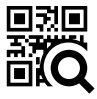 Благодарим за покупку! Перед использованием этого изделия, пожалуйста, найдите код подтверждения на упаковке и перейдите по ссылке http://charger.nitecore.com/validation (или отсканируйте QR-код рядом с кодом подтверждения, чтобы открыть страницу на вашем мобильном телефоне). Введите код подтверждения и необходимую личную информацию и отправьте эти данные. После проверки NITECORE отправит вам электронное письмо о гарантийном обслуживании для бесплатного продления гарантии на 6 месяцев. Это электронное письмо и ваш адрес электронной почты, используемый при регистрации необходимы для возможного применения гарантии.Рекомендации по зарядке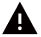 Перед использованием или хранением подключите силовой агрегат к электрической розетке до его полной зарядки.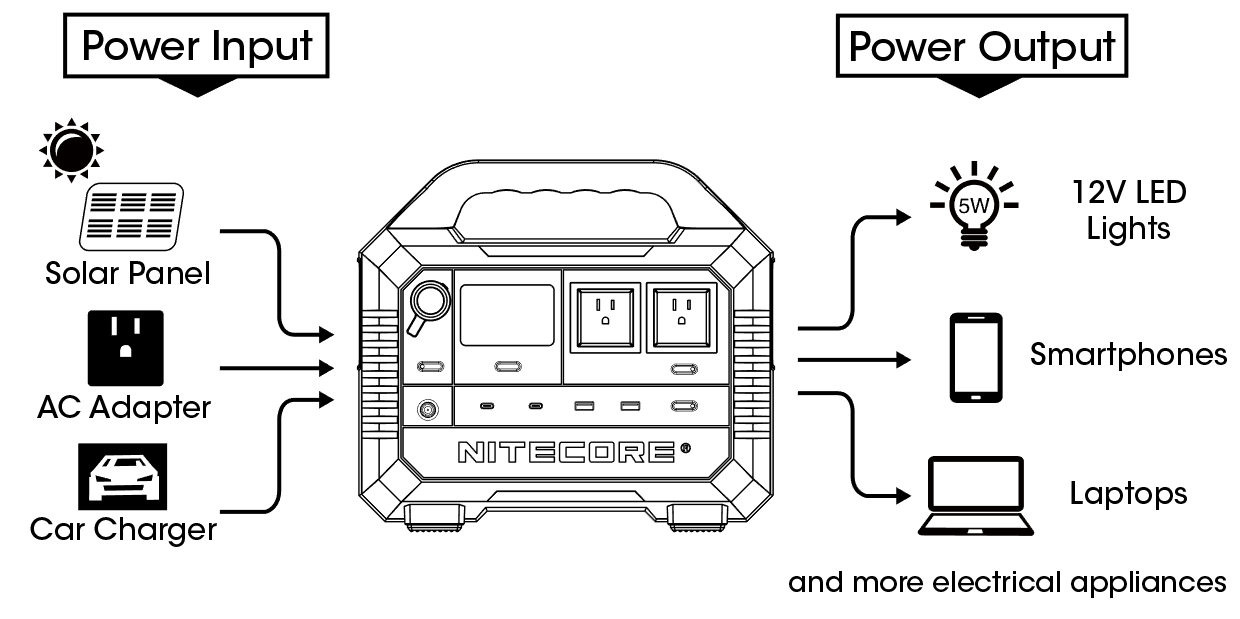 Руководство пользователя NB10000Power Input - Вход питанияPower Output - Выход питанияSolar Panel - Солнечная панельAC Adapter - Адаптер переменного токаCar Charger - Автомобильное зарядное устройство12V LED Ligths - Светодиодные светильники 12 ВSmartphones - СмартфоныLaptops and more electrical appliances – Ноутбуки и другие электроприборыПримечание: Розетки, показанные в этом руководстве, приведены только для примера. Само изделие может отличаться в зависимости от региональных особенностей.Технические характеристики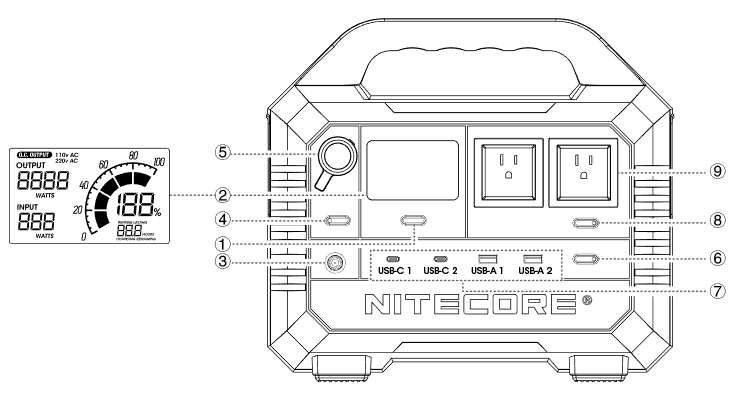 Главный переключательЖК дисплей
 ЖК-дисплей может отображать информацию о входной / выходной мощности, оставшейся мощности и т. д. Он также может отображать время автономной работы и оставшееся время зарядки. Кратко нажмите главный переключатель для переключения между режимами во время зарядки силового агрегата.Вход постоянного токаПереключатель выхода постоянного тока (для контроля ⑤)Выход прикуривателяПереключатель выхода USB (для контроля ⑦)USB-порты
 2 входа / выхода USB-C PD, 2 выхода USB-A QCПереключатель выхода переменного тока (для контроля ⑨)Выход переменного тока
 Розетки, показанные в этом руководстве, приведены только для примера. Само изделие может отличаться в зависимости от региональных особенностей.Функция зарядкиСиловой агрегат можно заряжать через солнечную панель (входной порт: 7,9 мм * 5,5 мм), адаптер переменного тока или автомобильное зарядное устройство (12 В / 24 В). Перед использованием или хранением подключите силовой агрегат к электрической розетке до его полной зарядки.Подключение к источнику питания: Когда силовой агрегат включен/выключен, подключите его к внешнему источнику питания через входной порт постоянного тока для зарядки устройства.Индикация зарядки: Во время процесса зарядки на дисплее будет отображаться входная мощность, а индикатор питания будет мигать, информируя пользователя. Когда силовой агрегат полностью зарядится, индикатор питания перестанет мигать, и уровень мощности отобразит 100%.Время зарядки:Примечание:Изделие можно заряжать через 2 входных порта для увеличения входной мощности.Порт USB-C 1 недоступен при использовании входного порта постоянного тока.Используйте зарядные кабели USB-C с поддержкой передачи мощности 100 Вт для достижения максимальной входной / выходной мощности USB-C 100 Вт.Инструкция по эксплуатации:Выполните долгое нажатие главного переключателя, чтобы включить/выключить силовой агрегат.Когда силовой агрегат включен, кратко нажмите выходные переключатели для включения соответствующего выходного порта и его индикатора для подачи питания на внешние устройства.Примечание:Если выходная мощность превышает номинальные характеристики, выход переменного тока будет автоматически отключен, чтобы гарантировать, что силовой агрегат не будет поврежден из-за перегрузки.Когда уровень заряда почти на исходе, выход переменного тока будет недоступен для использования и будет автоматически отключен. Силовой агрегат отключит предупредительный сигнал, чтобы проинформировать пользователя о низком уровне заряда.Отключите выход переменного тока для экономии энергии, если он не используется в течение длительного времени.Если силовой агрегат включен без подключения входов и выходов, он автоматически отключится через 10 минут для экономии электроэнергии.Силовой агрегат имеет интеллектуальную тепловую защиту. Он автоматически активирует систему охлаждения в соответствии с рабочими условиями, чтобы эффективно защитить аккумуляторы и продлить срок их службы.Совместимые устройстваВыход переменного тока: ноутбуки, мониторы и т.д.Выходы USB: смартфоны, цифровые фотоаппараты, планшеты, электронные книги и т.д.Выход прикуривателя 12 В: портативный холодильник, осветительные приборы, автомобильные зарядные устройства и т.д.Примечание. Указанные данные проверены в лаборатории NITECORE только для информации. При практическом использовании эти данные могут изменяться в зависимости от индивидуальных особенностей использования батареи и условий окружающей среды.Предупреждение о низкой мощности: Силовой агрегат необходимо перезаряжать, когда он выдает предупреждающий сигнал в состоянии выхода, а уровень заряда мигает, информируя пользователя о том, что уровень заряда ниже 10%.Важные инструкции по безопасностиПредупреждения!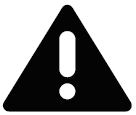 Внимательно прочтите руководство пользователя перед использованием изделия.Температура окружающей среды при использовании: -10~40 (14~104 ); Температура при хранении: -20~60°С (-4~140°С)-20 ~ 60 ° С (-4 ~ 140 ° С )Для зарядки изделия используйте только приспособления для зарядки, входящие в комплект поставки или продаваемые официально.Подключайте соответствующие внешние устройства только в соответствии со спецификациями, изложенными в данном руководстве пользователя. Общая мощность внешних устройств не должна превышать номинальные характеристики силового агрегата.Изделие предназначено для использования взрослыми. Дети должны использовать устройство под присмотром взрослых. Детям 8 лет и младше ЗАПРЕЩЕНО эксплуатировать, использовать или очищать устройство.НЕ оставляйте включенное устройство без присмотра. Отключайте устройство от источника питания при любых признаках неисправности.Опасно использовать приспособления, изготовленные непрофессиональными производителями или проданные неавторизованными дилерами.НЕ используйте устройство, если розетка или шнур питания повреждены.Отключайте устройство, когда оно не используется.Устройство необходимо хранить в вентилируемых помещениях. НЕ подвергайте устройство воздействию дождя или влажной среды. Держите его на расстоянии не менее 20 см (7,87”) от других предметов и от любых горючих материалов. НЕ размещайте и не накрывайте устройство другими предметами и не используйте его в средах с температурой выше 40℃ (104℉).НЕ подвергайте устройство воздействию открытого огня. ЗАПРЕЩАЕТСЯ хранить и использовать изделие в среде с чрезвычайной высокой / низкой или быстро меняющейся температурой, либо в замкнутом пространстве с высокой температурой.Используйте сухую или антистатическую ткань для чистки устройства.Кроме того, следует исключить ударную нагрузку или иные виды воздействия.Если изделие упало в воду, поместите его в безопасное и открытое место и держитесь на расстоянии от него, пока оно полностью не высохнет. В этом случае НЕ используйте изделие снова. Пожалуйста, строго соблюдайте местные правила по переработке или утилизации изделия.Запрещено вставлять токопроводящий или металлический предмет в устройство во избежание короткого замыкания и взрыва.Запрещено разбирать и вносить изменения в устройство, так как это может привести к взрыву аккумулятора, появлению трещин или утечке, причинению травм, повреждению имущества и/или другим непредсказуемым рискам.Поиск и устранение неисправностейЕсли внешнее устройство не может быть перезаряжено с помощью силового агрегата, выполните следующие действия:Проверьте ЖК-дисплей. Выход переменного тока будет автоматически отключен, если уровень заряда слишком низкий. В этом случае перезарядите устройство как можно скорее.Убедитесь, что выходной порт был включен при использовании, что обозначено соответствующим индикатором на переключателе.Проверьте, не превышает ли общая мощность внешних устройств номинальные характеристики силового агрегата.Убедитесь в стабильности контакта с внешними устройствами.О солнечных панелях:Энергетическая эффективность солнечных панелей может варьироваться в зависимости от интенсивности солнечного света, температуры и т.д. Мощность может снижаться в облачную или ветреную погоду. Для обеспечения высокой эффективности и безопасности зарядки рекомендуется использовать официальные солнечные панели NITECORE (продаются отдельно) для зарядки изделия.Техническое обслуживаниеПожалуйста, прекратите использование этого изделия и зарядите его как можно скорее после срабатывания предупреждающего сигнала и мигания индикатора уровня мощности для сообщения пользователю, что уровень мощности ниже 10%.Если во время длительного хранения мощность существенно недостаточна, это нанесет необратимый вред элементам батареи и сократит срок службы изделия. Поэтому перед хранением рекомендуется полностью зарядить изделие.Если оно не используется в течение длительного времени, разряжайте и заряжайте его каждые 3 месяца.Рекомендуется использовать или хранить изделие при температуре от 20 ° C до 30 ° C (от 68 ° F до 86 ° F).Гарантийное обслуживаниеЗа гарантийное обслуживание продукции несут ответственность наши официальные дилеры и дистрибьюторы. При возникновении проблем, подлежащих устранению в ходе гарантийного обслуживания, клиент может предъявить претензии по гарантии дилеру или дистрибьютору при условии, что продукт был приобретен у официального дилера или дистрибьютора. Гарантия компании NITECORE предоставляется только в отношении той продукции, которая приобретается у официального продавца. Это относится ко всей продукции NITECORE.Дефектную/неисправную продукцию можно заменить у местного дистрибьютора/дилера в течение 15 дней после их приобретения. По истечении 15 дней любая продукция NITECORE©, имеющая дефекты/неисправности, может быть отремонтирована бесплатно в течение 12 месяцев (1 года) с даты приобретения. По истечении 12 месяцев (1 года) вступает в силу ограниченная гарантия, покрывающая стоимость работ и технического обслуживания, но не учитывающая стоимость запасных частей и дополнительных принадлежностей. Информацию о дополнительном бесплатном продлении гарантии на 6 месяцев см. в разделе "ВАЖНОЕ УВЕДОМЛЕНИЕ О ГАРАНТИИ", приведенном выше, чтобы убедиться, что ваше изделие подпадает под условия гарантийного обслуживания.Гарантия аннулируется, если изделие:1. вышло из строя, либо в конструкцию внесены изменения лицами, не имеющими на то соответствующих полномочий2. повреждено в результате ненадлежащей эксплуатацииДля получения актуальной информации о гарантийном обслуживании продукции NITECORE® обратитесь к местному дистрибьютору, либо направьте сообщение на адрес электронной почты service@nitecore.com.※ Товарные знаки и изображения изделий, указанные в данном руководстве пользователя, предназначены только для информации. Авторские права принадлежат их законным правообладателям.※Все изображения, информация и заявления, содержащиеся в настоящем руководстве, могут использоваться только в справочных целях. В случае расхождения информации, приведенной в настоящем руководстве, с информацией, размещенной на сайте www.nitecore.com, преимущественную силу имеет информация, размещенная на нашем официальном сайте. Компания SYSMAX Innovations Co., Ltd. оставляет за собой право толковать и изменять содержание настоящего документа в любой момент времени без предварительного уведомления.МодельNES1200NES1200Аккумуляторный элементЛитий-ионные аккумуляторы 18650Литий-ионные аккумуляторы 18650Емкость1252,8 Вт.ч (21,6 В, 58 А.ч) (348000 мА.ч)1252,8 Вт.ч (21,6 В, 58 А.ч) (348000 мА.ч)Вход постоянного тока12 В-36 В, до 10 Амакс. 180 ВтВходной порт USB-C5 В⎓3 А / 9 В⎓3 А / 12 В⎓3 А / 15 В⎓3 А / 20 В⎓3 АМакс. 100 Вт на портВыход переменного токаВерсия на 220 В: 220 В ~ 6 А, 50 Гц, немодулированный синусоидальный сигналВерсия на 110 В: 110 В ~ 11 А 60 Гц, немодулированный синусоидальный сигнал1200 Вт, скачок 2200 ВтВыход прикуривателя12 В⎓10 АМакс. 120 ВтВыход USB-A5 В⎓3 A / 9 В⎓2 A / 12 В⎓2 A / 20 В⎓1,5 AМакс. 30 Вт на портВыход USB-C5 В⎓3 А / 9 В⎓3 А / 12 В⎓3 А / 15 В⎓3 А / 20 В⎓3 АМакс. 100 Вт на портСрок годностиЗаряжать каждые 3-6 месяцевЗаряжать каждые 3-6 месяцевЖизненные циклы500 циклов до 80% (скорость разряда: 1C, полная зарядка / разрядка, температура 25 ° C)500 циклов до 80% (скорость разряда: 1C, полная зарядка / разрядка, температура 25 ° C)Диапазон рабочих температур-10 ~ 40 ° C (14 ~ 104 ° F)-10 ~ 40 ° C (14 ~ 104 ° F)Размеры317 x 214 x 282,5 мм (12,48 x 8,43 x 11,12 дюйма)317 x 214 x 282,5 мм (12,48 x 8,43 x 11,12 дюйма)Вес10,65 кг (23,48 фунта)10,65 кг (23,48 фунта)КомплектацияАдаптер переменного тока, шнур питания, автомобильное зарядное устройствоАдаптер переменного тока, шнур питания, автомобильное зарядное устройствоСолнечная батарея 100 Вт(В зависимости от интенсивности солнечного света, температуры и т. д.)мин. 20чАдаптер переменного токамин. 8,5 чАвтомобильное зарядное устройствомин. 15чUSB-адаптер 100 Втмин. 13чВыход прикуривателяСветодиодный источник света 12 В/5 ВтОколо 210 чВыход прикуривателяПортативный холодильник 40 ВтОколо 48 чВыход переменного токаДрон 38 ВтПримерно 27 зарядокВыход переменного токаВентилятор 40 ВтОколо 26 чВыход переменного токаЭлектрическое одеяло 60 ВтОколо 17 чВыход переменного токаПрожектор 100 ВтОколо 10 чВыход переменного токаЖК-телевизор 150 ВтПримерно 7 чВыход переменного токаНастольный компьютер 200 ВтОколо 5,5 чВыход переменного токаЭлектродрель 500 ВтОколо 2-4 чВыход переменного токаЭлектрочайник 800 ВтОколо 1,2 чВыход переменного токаБлендер 1000 ВтОколо 2,5 чВыход переменного токаУдарная дрель 1000 ВтОколо 1-2 чВыход переменного токаМикроволновая печь 1200 ВтОколо 0,9–2 чUSB-выходMate 40 ProПримерно 64 зарядкиUSB-выходiPhone 12 ProПримерно 100 зарядокUSB-выходMacBook Pro 16"Примерно 10 зарядокUSB-выходiPad Pro 12.9"Примерно 29 зарядокUSB-выходПереключательПримерно 66 зарядок